Préinscription aux tests de recrutements de la section sportive Handball du lycée Stanislas de Villers les NancyLES TESTS SPORTIFS AURONT LIEU pour les filles le mercredi 15 mai 2019 et pour les garçons le mercredi 29 mai 2019 à partir de 13h30. Rendez vous au gymnase du lycée Stanislas de Villers les Nancy. L’équipe professeur et entraineurs seront heureux de vous accueillir.Cette fiche renseignée doit être renvoyée par mail à agnes.ewert-chastaing@wanadoo.fr avant le 26 Avril 2019. Renseignements supplémentaires fournis par téléphone au 0682744717.Attestation parentale :Parents :……………..Elève :…………….. Email parents 	CLUB SPORTIF où VOUS EVOLUEZ :…………………………QUEL NIVEAU ?DébutantDépartementalRégionalNationalA quel poste jouez-vous ?J’autorise mon fils ou ma fille …………………………… à participer à la demi-journée de recrutement afin d’intégrer (si ma candidature est retenue) la section sportive handball du lycée Stanislas.En cas d’accident, j’autorise l’enseignante et ou l’entraineur à prendre les mesures d’urgence nécessaires.Je certifie que mon enfant est bien assuré.Numéro et compagnie d’assurance : ……………………………..DROIT à l’image : des photographies et vidéos peuvent être prises pour illustrer des articles sur le site du lycée, en interne lors des journées portes ouvertes.Oui j’autorise                                                                       Non je n’autorise pas                                                                        (Rayez la mention correspondante à votre choix)               SIGNATURE : ………………………………………………                                                                                                                                      Nom Prénom de l’élève : …………………………………..Date de naissance :Quelle classe actuelle, fréquentez-vous ?: 3ème/ seconde/ première/ terminaleQuel est votre établissement scolaire d’origine ?	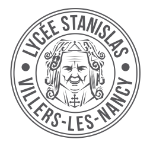 